Додаток 1до Національного положення (стандарту) бухгалтерського обліку в державному секторі 101 «Подання фінансової звітності»Додаток 1до Національного положення (стандарту) бухгалтерського обліку в державному секторі 101 «Подання фінансової звітності»Додаток 1до Національного положення (стандарту) бухгалтерського обліку в державному секторі 101 «Подання фінансової звітності»Додаток 1до Національного положення (стандарту) бухгалтерського обліку в державному секторі 101 «Подання фінансової звітності»Додаток 1до Національного положення (стандарту) бухгалтерського обліку в державному секторі 101 «Подання фінансової звітності»Додаток 1до Національного положення (стандарту) бухгалтерського обліку в державному секторі 101 «Подання фінансової звітності»Додаток 1до Національного положення (стандарту) бухгалтерського обліку в державному секторі 101 «Подання фінансової звітності»Додаток 1до Національного положення (стандарту) бухгалтерського обліку в державному секторі 101 «Подання фінансової звітності»Додаток 1до Національного положення (стандарту) бухгалтерського обліку в державному секторі 101 «Подання фінансової звітності»КОДИКОДИКОДИКОДИКОДИКОДИКОДИКОДИДата (рік, місяць, число)Дата (рік, місяць, число)Дата (рік, місяць, число)Дата (рік, місяць, число)Дата (рік, місяць, число)Дата (рік, місяць, число)2023202320231001010101УстановаКомунальний заклад "Запорізька спеціальна загальноосвітня школа-інтернат "Світанок" Запорізької обласної радиКомунальний заклад "Запорізька спеціальна загальноосвітня школа-інтернат "Світанок" Запорізької обласної радиКомунальний заклад "Запорізька спеціальна загальноосвітня школа-інтернат "Світанок" Запорізької обласної радиКомунальний заклад "Запорізька спеціальна загальноосвітня школа-інтернат "Світанок" Запорізької обласної радиКомунальний заклад "Запорізька спеціальна загальноосвітня школа-інтернат "Світанок" Запорізької обласної радиза ЄДРПОУ2052083620520836205208362052083620520836205208362052083620520836ТериторіяЗаводськийЗаводськийЗаводськийЗаводськийЗаводськийза КАТОТТГUA23060070010385728UA23060070010385728UA23060070010385728UA23060070010385728UA23060070010385728UA23060070010385728UA23060070010385728UA23060070010385728Організаційно-правова форма господарюванняКомунальна організація (установа, заклад)Комунальна організація (установа, заклад)Комунальна організація (установа, заклад)Комунальна організація (установа, заклад)Комунальна організація (установа, заклад)за КОПФГ430430430430430430430430Орган державного управлінняМіністерство освіти і науки УкраїниМіністерство освіти і науки УкраїниМіністерство освіти і науки УкраїниМіністерство освіти і науки УкраїниМіністерство освіти і науки Україниза КОДУ1108511085110851108511085110851108511085Вид економічної діяльностіЗагальна середня освітаЗагальна середня освітаЗагальна середня освітаЗагальна середня освітаЗагальна середня освітаза КВЕД85.3185.3185.3185.3185.3185.3185.3185.31Одиниця виміру: грнПеріодичність:  проміжнаБАЛАНСБАЛАНСБАЛАНСБАЛАНСБАЛАНСБАЛАНСБАЛАНСБАЛАНСБАЛАНСБАЛАНСБАЛАНСБАЛАНСБАЛАНСБАЛАНСБАЛАНСна  01  жовтня 2023 рокуна  01  жовтня 2023 рокуна  01  жовтня 2023 рокуна  01  жовтня 2023 рокуна  01  жовтня 2023 рокуна  01  жовтня 2023 рокуна  01  жовтня 2023 рокуна  01  жовтня 2023 рокуна  01  жовтня 2023 рокуна  01  жовтня 2023 рокуна  01  жовтня 2023 рокуна  01  жовтня 2023 рокуна  01  жовтня 2023 рокуна  01  жовтня 2023 рокуна  01  жовтня 2023 рокуФорма №1-дсФорма №1-дсФорма №1-дсФорма №1-дсФорма №1-дсФорма №1-дсФорма №1-дсФорма №1-дсАКТИВАКТИВКод рядкаКод рядкаНа початок звітного періодуНа початок звітного періодуНа початок звітного періодуНа кінець звітного періодуНа кінець звітного періодуНа кінець звітного періодуНа кінець звітного періодуНа кінець звітного періодуНа кінець звітного періодуНа кінець звітного періодуНа кінець звітного періоду112233344444444І. НЕФІНАНСОВІ АКТИВИІ. НЕФІНАНСОВІ АКТИВИІ. НЕФІНАНСОВІ АКТИВИІ. НЕФІНАНСОВІ АКТИВИІ. НЕФІНАНСОВІ АКТИВИІ. НЕФІНАНСОВІ АКТИВИІ. НЕФІНАНСОВІ АКТИВИІ. НЕФІНАНСОВІ АКТИВИІ. НЕФІНАНСОВІ АКТИВИІ. НЕФІНАНСОВІ АКТИВИІ. НЕФІНАНСОВІ АКТИВИІ. НЕФІНАНСОВІ АКТИВИІ. НЕФІНАНСОВІ АКТИВИІ. НЕФІНАНСОВІ АКТИВИІ. НЕФІНАНСОВІ АКТИВИОсновні засоби:Основні засоби:1000100083504198350419835041985187728518772851877285187728518772851877285187728518772первісна вартістьпервісна вартість100110011642024216420242164202421668714916687149166871491668714916687149166871491668714916687149зносзнос1002100280698238069823806982381683778168377816837781683778168377816837781683778168377Інвестиційна нерухомість:Інвестиційна нерухомість:10101010-----------первісна вартістьпервісна вартість10111011-----------зносзнос10121012-----------Нематеріальні активи:Нематеріальні активи:10201020176176176176176176176176176176176первісна вартістьпервісна вартість10211021176176176176176176176176176176176накопичена амортизаціянакопичена амортизація10221022-----------Незавершені капітальні інвестиціїНезавершені капітальні інвестиції103010301695321695321695322262222622226222262222622226222262222622Довгострокові біологічні активи:Довгострокові біологічні активи:10401040-----------первісна вартістьпервісна вартість10411041-----------накопичена амортизаціянакопичена амортизація10421042-----------ЗапасиЗапаси1050105013964851396485139648513237981323798132379813237981323798132379813237981323798ВиробництвоВиробництво10601060-----------Поточні біологічні активиПоточні біологічні активи10901090-----------Усього за розділом ІУсього за розділом І1095109599166129916612991661298653689865368986536898653689865368986536898653689865368ІІ. ФІНАНСОВІ АКТИВИІІ. ФІНАНСОВІ АКТИВИІІ. ФІНАНСОВІ АКТИВИІІ. ФІНАНСОВІ АКТИВИІІ. ФІНАНСОВІ АКТИВИІІ. ФІНАНСОВІ АКТИВИІІ. ФІНАНСОВІ АКТИВИІІ. ФІНАНСОВІ АКТИВИІІ. ФІНАНСОВІ АКТИВИІІ. ФІНАНСОВІ АКТИВИІІ. ФІНАНСОВІ АКТИВИІІ. ФІНАНСОВІ АКТИВИІІ. ФІНАНСОВІ АКТИВИІІ. ФІНАНСОВІ АКТИВИІІ. ФІНАНСОВІ АКТИВИДовгострокова дебіторська заборгованістьДовгострокова дебіторська заборгованість11001100-----------Довгострокові фінансові інвестиції, у тому числі:Довгострокові фінансові інвестиції, у тому числі:11101110-----------цінні папери, крім акційцінні папери, крім акцій11111111-----------акції та інші форми участі в капіталіакції та інші форми участі в капіталі11121112-----------Поточна дебіторська заборгованість:Поточна дебіторська заборгованість:за розрахунками з бюджетомза розрахунками з бюджетом11201120-----------за розрахунками за товари, роботи, послугиза розрахунками за товари, роботи, послуги11251125-----------за наданими кредитамиза наданими кредитами11301130-----------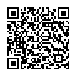 202300000040917000202300000040917000АС  " Є-ЗВІТНІСТЬ "АС  " Є-ЗВІТНІСТЬ "ст. 1 з 3ст. 1 з 3ст. 1 з 3ст. 1 з 3ст. 1 з 3ст. 1 з 3ст. 1 з 3ст. 1 з 3за виданими авансамиза виданими авансамиза виданими авансами11351135---------за розрахунками із соціального страхуванняза розрахунками із соціального страхуванняза розрахунками із соціального страхування11401140---------за внутрішніми розрахункамиза внутрішніми розрахункамиза внутрішніми розрахунками11451145---------інша поточна дебіторська заборгованістьінша поточна дебіторська заборгованістьінша поточна дебіторська заборгованість11501150---------Поточні фінансові інвестиціїПоточні фінансові інвестиціїПоточні фінансові інвестиції11551155---------Грошові кошти та їх еквіваленти  розпорядників бюджетних коштів та державних цільових фондів у:Грошові кошти та їх еквіваленти  розпорядників бюджетних коштів та державних цільових фондів у:Грошові кошти та їх еквіваленти  розпорядників бюджетних коштів та державних цільових фондів у:національній валюті, у тому числі в:національній валюті, у тому числі в:національній валюті, у тому числі в:11601160148531485314853157421574215742157421574215742касікасікасі11611161555555555555555555казначействіказначействіказначействі11621162147981479814798156871568715687156871568715687установах банківустановах банківустановах банків11631163---------дорозідорозідорозі11641164---------іноземній валютііноземній валютііноземній валюті11651165---------Кошти бюджетів та інших клієнтів на:Кошти бюджетів та інших клієнтів на:Кошти бюджетів та інших клієнтів на:єдиному казначейському рахункуєдиному казначейському рахункуєдиному казначейському рахунку11701170---------рахунках в установах банків, у тому числі в:рахунках в установах банків, у тому числі в:рахунках в установах банків, у тому числі в:11751175---------національній валютінаціональній валютінаціональній валюті11761176---------іноземній валютііноземній валютііноземній валюті11771177---------Інші фінансові активиІнші фінансові активиІнші фінансові активи11801180---------Усього за розділом ІІУсього за розділом ІІУсього за розділом ІІ11951195148531485314853157421574215742157421574215742ІІІ. ВИТРАТИ МАЙБУТНІХ ПЕРІОДІВІІІ. ВИТРАТИ МАЙБУТНІХ ПЕРІОДІВІІІ. ВИТРАТИ МАЙБУТНІХ ПЕРІОДІВ12001200---145914591459145914591459БАЛАНСБАЛАНСБАЛАНС13001300993146599314659931465988256998825699882569988256998825699882569ПАСИВПАСИВПАСИВКод рядкаКод рядкаНа початок звітного періодуНа початок звітного періодуНа початок звітного періодуНа кінець звітного періодуНа кінець звітного періодуНа кінець звітного періодуНа кінець звітного періодуНа кінець звітного періодуНа кінець звітного періоду11122333444444І. ВЛАСНИЙ КАПІТАЛ ТА ФІНАНСОВИЙ РЕЗУЛЬТАТІ. ВЛАСНИЙ КАПІТАЛ ТА ФІНАНСОВИЙ РЕЗУЛЬТАТІ. ВЛАСНИЙ КАПІТАЛ ТА ФІНАНСОВИЙ РЕЗУЛЬТАТІ. ВЛАСНИЙ КАПІТАЛ ТА ФІНАНСОВИЙ РЕЗУЛЬТАТІ. ВЛАСНИЙ КАПІТАЛ ТА ФІНАНСОВИЙ РЕЗУЛЬТАТІ. ВЛАСНИЙ КАПІТАЛ ТА ФІНАНСОВИЙ РЕЗУЛЬТАТІ. ВЛАСНИЙ КАПІТАЛ ТА ФІНАНСОВИЙ РЕЗУЛЬТАТІ. ВЛАСНИЙ КАПІТАЛ ТА ФІНАНСОВИЙ РЕЗУЛЬТАТІ. ВЛАСНИЙ КАПІТАЛ ТА ФІНАНСОВИЙ РЕЗУЛЬТАТІ. ВЛАСНИЙ КАПІТАЛ ТА ФІНАНСОВИЙ РЕЗУЛЬТАТІ. ВЛАСНИЙ КАПІТАЛ ТА ФІНАНСОВИЙ РЕЗУЛЬТАТІ. ВЛАСНИЙ КАПІТАЛ ТА ФІНАНСОВИЙ РЕЗУЛЬТАТІ. ВЛАСНИЙ КАПІТАЛ ТА ФІНАНСОВИЙ РЕЗУЛЬТАТІ. ВЛАСНИЙ КАПІТАЛ ТА ФІНАНСОВИЙ РЕЗУЛЬТАТВнесений капіталВнесений капіталВнесений капітал14001400164202421642024216420242166871491668714916687149166871491668714916687149Капітал у дооцінкахКапітал у дооцінкахКапітал у дооцінках14101410---------Фінансовий результатФінансовий результатФінансовий результат14201420-6987630-6987630-6987630-6827202-6827202-6827202-6827202-6827202-6827202Капітал у підприємствахКапітал у підприємствахКапітал у підприємствах14301430---------РезервиРезервиРезерви14401440---------Цільове фінансуванняЦільове фінансуванняЦільове фінансування14501450169532169532169532226222262222622226222262222622Усього за розділом ІУсього за розділом ІУсього за розділом І14951495960214496021449602144988256998825699882569988256998825699882569II. ЗОБОВ'ЯЗАННЯII. ЗОБОВ'ЯЗАННЯII. ЗОБОВ'ЯЗАННЯII. ЗОБОВ'ЯЗАННЯII. ЗОБОВ'ЯЗАННЯII. ЗОБОВ'ЯЗАННЯII. ЗОБОВ'ЯЗАННЯII. ЗОБОВ'ЯЗАННЯII. ЗОБОВ'ЯЗАННЯII. ЗОБОВ'ЯЗАННЯII. ЗОБОВ'ЯЗАННЯII. ЗОБОВ'ЯЗАННЯII. ЗОБОВ'ЯЗАННЯII. ЗОБОВ'ЯЗАННЯДовгострокові зобов’язання:Довгострокові зобов’язання:Довгострокові зобов’язання:за цінними паперамиза цінними паперамиза цінними паперами15001500---------за кредитамиза кредитамиза кредитами15101510---------інші довгострокові зобов’язанняінші довгострокові зобов’язанняінші довгострокові зобов’язання15201520---------Поточна заборгованість за довгостроковими зобов’язаннямиПоточна заборгованість за довгостроковими зобов’язаннямиПоточна заборгованість за довгостроковими зобов’язаннями15301530---------Поточні зобов’язання:Поточні зобов’язання:Поточні зобов’язання:за платежами до бюджетуза платежами до бюджетуза платежами до бюджету15401540---------за розрахунками за товари, роботи, послугиза розрахунками за товари, роботи, послугиза розрахунками за товари, роботи, послуги15451545329321329321329321------за кредитамиза кредитамиза кредитами15501550---------за одержаними авансамиза одержаними авансамиза одержаними авансами15551555---------за розрахунками з оплати праціза розрахунками з оплати праціза розрахунками з оплати праці15601560---------за розрахунками із соціального страхуванняза розрахунками із соціального страхуванняза розрахунками із соціального страхування15651565---------за внутрішніми розрахункамиза внутрішніми розрахункамиза внутрішніми розрахунками15701570---------інші поточні зобов’язання, з них:інші поточні зобов’язання, з них:інші поточні зобов’язання, з них:15751575---------за цінними паперамиза цінними паперамиза цінними паперами15761576---------Усього за розділом ІІУсього за розділом ІІУсього за розділом ІІ15951595329321329321329321------202300000040917000202300000040917000202300000040917000АС  " Є-ЗВІТНІСТЬ "АС  " Є-ЗВІТНІСТЬ "ст. 2 з 3ст. 2 з 3ст. 2 з 3ст. 2 з 3ст. 2 з 3ст. 2 з 3ІІІ. ЗАБЕЗПЕЧЕННЯІІІ. ЗАБЕЗПЕЧЕННЯІІІ. ЗАБЕЗПЕЧЕННЯ16001600---------ІV. ДОХОДИ МАЙБУТНІХ ПЕРІОДІВІV. ДОХОДИ МАЙБУТНІХ ПЕРІОДІВІV. ДОХОДИ МАЙБУТНІХ ПЕРІОДІВ17001700---------БАЛАНСБАЛАНСБАЛАНС18001800993146599314659931465988256998825699882569988256998825699882569Керівник (посадова особа)Керівник (посадова особа)Керівник (посадова особа)Катерина ШАРІКОВАКатерина ШАРІКОВАКатерина ШАРІКОВАКатерина ШАРІКОВАКатерина ШАРІКОВАКатерина ШАРІКОВАКатерина ШАРІКОВАКатерина ШАРІКОВАКатерина ШАРІКОВАГоловний бухгалтер (спеціаліст,на якого покладено виконанняобов’язків бухгалтерської служби)Головний бухгалтер (спеціаліст,на якого покладено виконанняобов’язків бухгалтерської служби)Головний бухгалтер (спеціаліст,на якого покладено виконанняобов’язків бухгалтерської служби)Ірина КУРТАІрина КУРТАІрина КУРТАІрина КУРТАІрина КУРТАІрина КУРТАІрина КУРТАІрина КУРТАІрина КУРТА202300000040917000202300000040917000202300000040917000АС  " Є-ЗВІТНІСТЬ "АС  " Є-ЗВІТНІСТЬ "ст. 3 з 3ст. 3 з 3ст. 3 з 3ст. 3 з 3ст. 3 з 3ст. 3 з 3